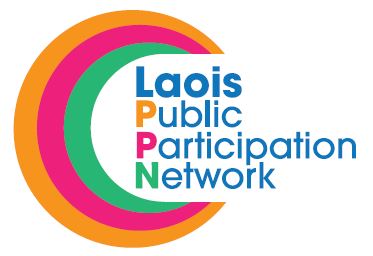 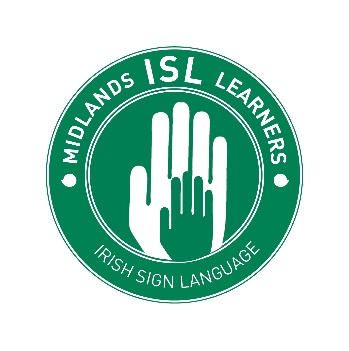 Midlands ISL Learners Beginners ISL Course ApplicationName of Group:		______________________________Address:			______________________________				______________________________PPN Number:		______________________________Please only supply details of a nominated person if you have permission to do so. Please tick the box below to confirm that you have their permission to supply their contact details.Nominated Person Permission: Nominated Person:	______________________________Address:			____________________________________________________________Phone Number:		______________________________E-mail Address:		______________________________Role within your Group:	______________________________Q1: Brief history of what your organisation/group does, how many people are involved.Q2: How would this course benefit your group/organisation?Please return completed application form for the attention of:Laois Public Participation Network. Lyster Square, Portlaoise, Co. Laois,or email: ppn@laoiscoco.ieIn making this application I agree to the following:This form will be treated as incomplete without the form being completed in fill.Only groups/organisations registered with Laois PPN will be considered. Only one application per group/organisation.Laois PPN will review all application and reserve the right to allocate course space to suitable applicants.Applicants will be notified of decision via e-mail.Closing Date for Receipt of Application: WEDNESDAY 17th APRIL 2019 @ 4:00pm.Signed: _________________________		Date:_________________________